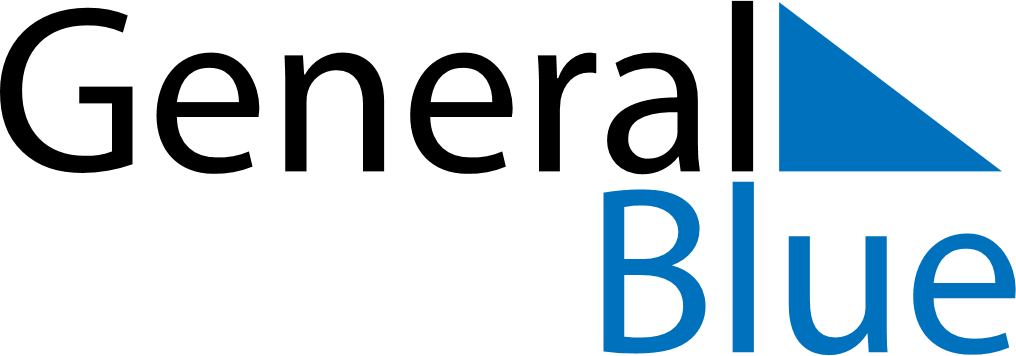 June 2024June 2024June 2024June 2024June 2024June 2024June 2024Stueng Trang, Kampong Cham, CambodiaStueng Trang, Kampong Cham, CambodiaStueng Trang, Kampong Cham, CambodiaStueng Trang, Kampong Cham, CambodiaStueng Trang, Kampong Cham, CambodiaStueng Trang, Kampong Cham, CambodiaStueng Trang, Kampong Cham, CambodiaSundayMondayMondayTuesdayWednesdayThursdayFridaySaturday1Sunrise: 5:31 AMSunset: 6:19 PMDaylight: 12 hours and 47 minutes.23345678Sunrise: 5:31 AMSunset: 6:19 PMDaylight: 12 hours and 48 minutes.Sunrise: 5:31 AMSunset: 6:20 PMDaylight: 12 hours and 48 minutes.Sunrise: 5:31 AMSunset: 6:20 PMDaylight: 12 hours and 48 minutes.Sunrise: 5:31 AMSunset: 6:20 PMDaylight: 12 hours and 48 minutes.Sunrise: 5:31 AMSunset: 6:20 PMDaylight: 12 hours and 48 minutes.Sunrise: 5:32 AMSunset: 6:21 PMDaylight: 12 hours and 49 minutes.Sunrise: 5:32 AMSunset: 6:21 PMDaylight: 12 hours and 49 minutes.Sunrise: 5:32 AMSunset: 6:21 PMDaylight: 12 hours and 49 minutes.910101112131415Sunrise: 5:32 AMSunset: 6:21 PMDaylight: 12 hours and 49 minutes.Sunrise: 5:32 AMSunset: 6:22 PMDaylight: 12 hours and 49 minutes.Sunrise: 5:32 AMSunset: 6:22 PMDaylight: 12 hours and 49 minutes.Sunrise: 5:32 AMSunset: 6:22 PMDaylight: 12 hours and 49 minutes.Sunrise: 5:32 AMSunset: 6:22 PMDaylight: 12 hours and 50 minutes.Sunrise: 5:32 AMSunset: 6:23 PMDaylight: 12 hours and 50 minutes.Sunrise: 5:32 AMSunset: 6:23 PMDaylight: 12 hours and 50 minutes.Sunrise: 5:33 AMSunset: 6:23 PMDaylight: 12 hours and 50 minutes.1617171819202122Sunrise: 5:33 AMSunset: 6:23 PMDaylight: 12 hours and 50 minutes.Sunrise: 5:33 AMSunset: 6:24 PMDaylight: 12 hours and 50 minutes.Sunrise: 5:33 AMSunset: 6:24 PMDaylight: 12 hours and 50 minutes.Sunrise: 5:33 AMSunset: 6:24 PMDaylight: 12 hours and 50 minutes.Sunrise: 5:33 AMSunset: 6:24 PMDaylight: 12 hours and 50 minutes.Sunrise: 5:34 AMSunset: 6:24 PMDaylight: 12 hours and 50 minutes.Sunrise: 5:34 AMSunset: 6:25 PMDaylight: 12 hours and 50 minutes.Sunrise: 5:34 AMSunset: 6:25 PMDaylight: 12 hours and 50 minutes.2324242526272829Sunrise: 5:34 AMSunset: 6:25 PMDaylight: 12 hours and 50 minutes.Sunrise: 5:35 AMSunset: 6:25 PMDaylight: 12 hours and 50 minutes.Sunrise: 5:35 AMSunset: 6:25 PMDaylight: 12 hours and 50 minutes.Sunrise: 5:35 AMSunset: 6:25 PMDaylight: 12 hours and 50 minutes.Sunrise: 5:35 AMSunset: 6:26 PMDaylight: 12 hours and 50 minutes.Sunrise: 5:35 AMSunset: 6:26 PMDaylight: 12 hours and 50 minutes.Sunrise: 5:35 AMSunset: 6:26 PMDaylight: 12 hours and 50 minutes.Sunrise: 5:36 AMSunset: 6:26 PMDaylight: 12 hours and 50 minutes.30Sunrise: 5:36 AMSunset: 6:26 PMDaylight: 12 hours and 50 minutes.